作 者 推 荐保罗·芬奇（Paul Finch）作者简介：保罗·芬奇（Paul Finch）是2002年和2007年英国奇幻文学奖（British Fantasy Award），2007年国际恐怖协会奖（International Horror Guild Award）的获得者。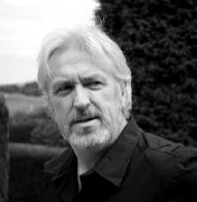 他曾出任警察和记者，是英国犯罪电视剧“法案”（The Bill）的作者，然而，他最重要的成绩是在恐怖和惊悚小说领域。《追踪者》（Stalkers）于2013年2月出版并获得了巨大的商业价值和观众的一致好评，《祭品》（Sacrifice）在同年7月出版：这两部作品在第一年的联合销售(电子书和印刷版)超过275000份，收到超过1000的亚马逊评论并且平均评级为4.6星（5星基准）。自2007年以来他也是《神秘博士》（Doctor Who）的作者。而且保罗也经常应邀一些在文学庆典和会议上发言，他是一个天生的让人着迷的会讲故事的人。亚马逊（Amazon）上的保罗·芬奇的个人页面链接如下：http://www.amazon.co.uk/Paul-Finch/e/B0034PPAH6/ref=pd_sim_kinc_bl_1他的博客地址：www.paulfinch-writer.blogspot.co.uk最新作品：中文书名：《销声匿迹》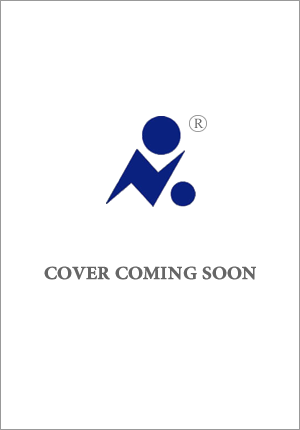 英文书名：NEVER SEEN AGAIN作    者：Paul Finch出 版 社：Orion代理公司：Blake Friedmann/ANA/Claire Qiao页    数：432页出版时间：2022年代理地区：中国大陆、台湾审读资料：电子稿类    型：惊悚悬疑内容简介：    本书是《星期日泰晤士报》（Sunday Times）畅销书作者保罗·芬奇的一部精彩的单行本作品。    朱迪·马丁代尔（Jodie Martindale）和她的男朋友十年前被绑架了。她男朋友的尸体在第二周被人发现，但再也没有人见到过朱迪。    记者大卫·凯尔曼（David Kelman）曾经是一位炙手可热的人物，但现在已经身败名裂。他通过非法手段，得到了朱迪的哥哥的旧手机，在这个电话里，有一个两年前发送的语音邮件。    从语音邮件里传来的声音无疑是朱迪·马丁代尔的。    这条信息让凯尔曼陷入沉迷，他仿佛跳入了一个由谎言编织的兔子洞，开始接近一个黑暗而致命的真相……调查警司赫肯博格系列DS Heckenburg Series中文书名：《追踪者》（调查警司赫肯博格 #1）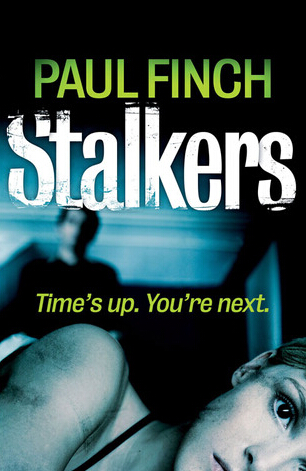 英文书名：STALKERS (DS Heckenburg #1)作    者：Paul Finch出 版 社：Avon代理公司：Blake Friedmann/ANA/Claire Qiao页    数：452页出版时间：2013年1月代理地区：中国大陆、台湾审读资料：电子稿类    型：惊悚悬疑版权已授：德国、匈牙利、日本、波兰、土耳其。你可以通过下面的链接了解保罗•芬奇创作的《追踪者》背后的灵感来源：http://www.blakefriedmann.co.uk/news/_632/《追踪者》是与柯林斯/埃文出版社（HarperCollins/Avon）签订出版合约的三本书的第一卷。保罗·芬奇的经纪人朱利安·弗里德曼正在进行多书协议的磋商：你可以想象，他是多么的炙手可热……下面是他个人网站的链接：www.paulfinch-writer.blogspot.com内容简介：“他所需要做的全部就是说出他想要的女人的名字。再简单不过的事情。他们会去完成所有繁重的工作。”调查警司马克‘赫克’(Mark ‘Heck’）赫肯博格（Heckenburg）怀疑过去几年间失踪的许多女人都是被同一个人诱拐，但是没有人相信他。这些案件不仅作案方式不同而且发生在不同的地方。而且，赫克被认为工作过度而过劳。即使是同情他的指挥官，他的前情人——总警监杰玛·派珀（Gemma Piper）也觉得他需要休息，让他休假。但赫克是一个顽强的人，他仍在他自己的时间里继续调查，没有任何后援，只有一个阿富汗战争老兵劳伦·韦莱克斯福德（Lauren Wraxford）的辅助，劳伦的妹妹是失踪者其中之一。不同的线索把他们引入了英国一些最黑暗和最危险的城市最薄弱的地带。在这里，他们很快从猎人变成了猎物，他们发现了一个令人难以置信的恶意阴谋……拥有强硬形象和劲爆动作元素的阴森神秘的惊悚故事。赫克不得不擅离职守去试图接触一些英国执法界曾经遇到的最危险的敌人。情节紧凑动人的叙述范围从伦敦到曼彻斯特，两个似乎从未有过更多暴力或威胁的英国城市。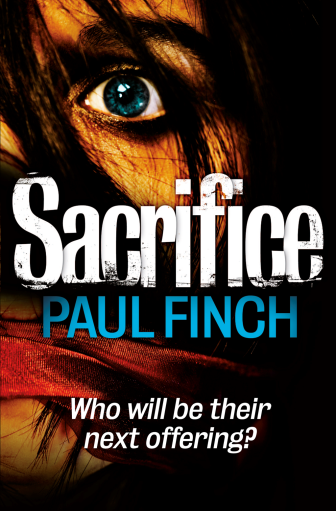 中文书名：《祭品》（调查警司赫肯博格 #2）英文书名：SACRIFICE (DS Heckenburg #2)作    者：Paul Finch 出 版 社：Avon代理公司：Blake Friedmann/ANA/Claire Qiao页    数：432页出版时间：2013年7月代理地区：中国大陆、台湾审读资料：电子稿类    型：惊悚悬疑版权已授：德国、日本、波兰、土耳其。内容简介：一个凶残的连环杀手向国家勒索，公然地并且残忍地杀害他的受害人。一个男子被篝火活活烧死，整个事件好像是盖伊·福克斯之夜（Guy Fawkes Night）的不幸意外。但是随着在情人节发现的一对年轻情侣——被箭穿透心脏——不祥之兆愈加清晰。一个“日历杀手”正在逍遥法外。刑警马克‘赫克’赫肯博格面临着极大的挑战。伴随着死亡人数的增长和公众对他的关注，赫克必须在这个杀手杀害更多受害人前找到他。因为这个杀手有一个计划。没有任何事情能阻止他去完成它。一个惊心动魄、恐怖的惊悚故事会征服斯图尔特·麦克布莱德（Stuart MacBride）和卡蒂娅·列夫（Katia Lief）的粉丝。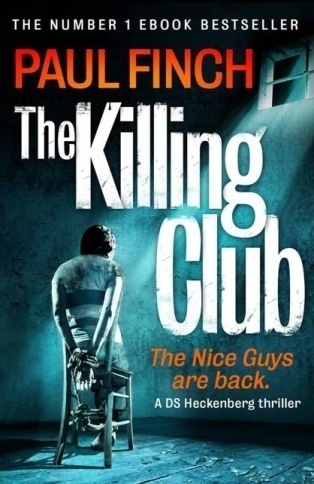 中文书名：《杀人俱乐部》（调查警司赫肯博格 #3）英文书名：THE KILLING CLUB (DS Heckenburg #3)作    者：Paul Finch出 版 社：Avon代理公司：Blake Friedmann/ANA/Claire Qiao页    数：400页出版时间：2014年5月代理地区：中国大陆、台湾审读资料：电子稿类    型：惊悚悬疑版权已授：德国、日本、匈牙利、波兰、土耳其、西班牙。内容简介：钟情于赫克：不知道什么事界限的特立独行的刑警。适合斯图尔特·麦克布莱德和卡蒂娅的粉丝的完美读本。刑警马克‘赫克’赫肯博格已经习惯了大屠杀。但是并没有什么能帮助为这做好思想准备。迄今为止赫克最危险的案件又拉开了序幕。两年前，他将好男人俱乐部（The Nice Guys Club）——一个邪恶的强奸杀人团伙的首脑送进了监狱。但是赫克知道这个邪恶组织的势力已经伸展远至英国海岸。当残忍的凶杀案开始在全国范围内发生，很明显，“好男人”们又开始行动了。他们的受害者在大白天被不择手段地、残忍地杀害。赫克知道要不了多久他们就会来找他。打起精神来，因为你在翻阅鲜活的噩梦。欢迎你来杀人俱乐部。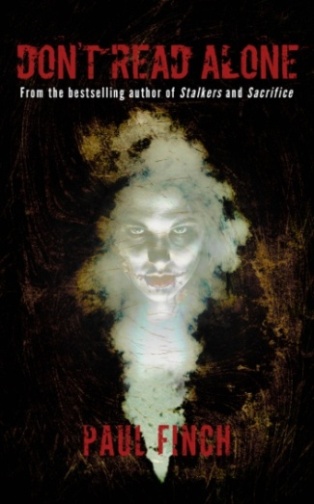 中文书名：《不要一个人阅读》英文书名：DONT READ ALONE作    者：Paul Finch出 版 社：Brentwood Press代理公司：Blake Friedmann/ANA/Claire Qiao页    数：196页出版时间：2013年10月代理地区：中国大陆、台湾审读资料：电子稿类    型：惊悚悬疑内容简介：一本集合了备受赞誉的精通惊悚悬疑能手作品的短篇小说集。在他的新畅销的希区柯克（Hitchcockian）风格的犯罪小说系列里，警察转型作家保罗·芬奇正忙着把黑暗和恐怖带进虚构的执法世界里。在《追踪者》和《祭品》以及接下来的一些小说里，芬奇一直定位于调查警司马克‘赫克’赫肯博格，一个锋芒毕露但令人喜爱的年轻警察对抗一系列的来自社会最可怕的梦魇中的杀手和疯子。好男人俱乐部，亵渎者，M1狂热分子，猎艳杀手——这些都是人类的敌对者，堕落、扭曲，他们也许是真的怪物。而芬奇接下来将带你进入“真正怪物”的领域，《不要一个人阅读》，一本惊悚悬疑短篇小说的作品集。在《乖孩子》（The Poppet）中一个没有面目的木偶有着关于一个令人颤栗的诅咒的秘密……在《大教堂的地狱》（Hell in the Cathedral）里一群游客被困在一个贪婪的海洋怪兽摆布中……《邪恶的死者》（The Baleful Dead）一支大龄重金属乐队重聚在孤寂的公馆，却不知道一股嗜血成性的势力正在附近的树林里徘徊……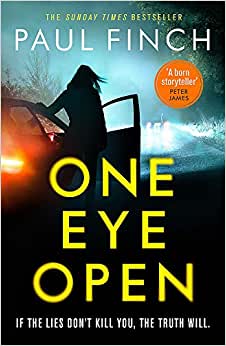 中文书名：《睁开一只眼》英文书名：ONE EYE OPEN作    者：Paul Finch出 版 社：Orion代理公司：Blake Friedmann/ANA/Claire Qiao页    数：432页出版时间：2020年10月代理地区：中国大陆、台湾审读资料：电子稿类    型：惊悚悬疑内容简介：    《星期日泰晤士报》（Sunday Times）畅销书作者保罗·芬奇（Paul Finch）在新出版社出版的第一部单本作品。    一辆跑车在一条高速公路上发生了车祸。开车的年轻夫妇都受了重伤。当时没有任何目击者。    也没有任何这辆汽车曾经存在过的记录。这是一辆十分特别的汽车。此外，人们在车祸地点发现到处都是纸钞——足足三万多美元无法追踪的钞票。开车的夫妇身上没有身份证件，他们一直昏迷不醒。    现场急救员琳达·哈根（Lynda Hagen）无法为即将发生的危险做好准备。    当小盗贼从重大刑事罪犯那里偷东西时，就会发生暴力事件。但是，一旦“红皮书”这样有价值的东西被偷，一个黑社会帝国失去了它最大的资产，看似不可阻挡的力量就会被释放出来。    琳达必须保护这两名受重伤的人，同时找出神秘的“红皮书”本身，以及其中包含的可怕秘密。    因为它仍然下落不明，“公司”为了找回它已经派出了他们最致命的杀手。谢谢您的阅读！请将反馈信息发至：乔明睿（Claire）安德鲁﹒纳伯格联合国际有限公司北京代表处
北京市海淀区中关村大街甲59号中国人民大学文化大厦1705室, 邮编：100872
电话：010-82449026传真：010-82504200
Email: Claire@nurnberg.com.cn网址：www.nurnberg.com.cn微博：http://weibo.com/nurnberg豆瓣小站：http://site.douban.com/110577/微信订阅号：ANABJ2002